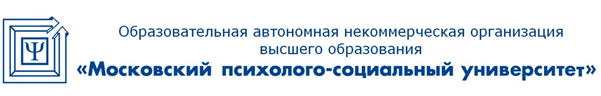 Лицензия: регистрационный № 1478 от 28 мая 2015 года, на бланке серии 90Л01 №0008476Свидетельство о государственной аккредитации: регистрационный № 2783 от 07 марта 2018 года, на бланке серии 90А01 №0002920115191, г. Москва, 4-й Рощинский проезд, 9А  / Тел: + 7 (495) 796-92-62  /  E-mail: mpsu@mpsu.ruПринято:Решение Ученого совета От «13» мая 2020 г.Протокол №7Рабочая программа учебной дисциплиныЭкономическая теорияНаправление подготовки38.03.04 Государственное и муниципальное управлениеНаправленность (профиль) подготовки Региональное управлениеКвалификация (степень) выпускникаБакалаврФорма обученияОчная, заочнаяМосква, 2020СОДЕРЖАНИЕПеречень планируемых результатов обучения по учебной дисциплине (модулю), соотнесённых с планируемыми результатами освоения основной профессиональной образовательной программы В результате освоения ОПОП бакалавриата  обучающийся должен овладеть следующими результатами  обучения по учебной дисциплине (модулю) Б1.Б.04 Экономическая теория:  Место учебной дисциплины  в структуре основной профессиональной образовательной программы бакалавриата:Учебная дисциплина  Б1.Б.04  Экономическая теория  - реализуется в рамках  базовой части. Для освоения учебной дисциплины необходимы компетенции, сформированные в рамках следующих учебных дисциплин ОПОП:   История, Философия, Социология, Политология.Учебная дисциплина изучается на 2 курсе в 3 семестре - на очной, на 1 курсе во 2 семестре на заочной форме обучения.3. Объем учебной дисциплины в зачетных единицах с указанием количества академических часов, выделенных на контактную работу обучающихся с преподавателем (по видам занятий) и на самостоятельную работу обучающихся Общая трудоемкость (объём) учебной дисциплины (модуля) составляет 5 зачетных единицы, 180 часов.3.1   Объём учебной дисциплины (модуля) по видам учебных занятий (в часах) 4. Содержание учебной дисциплины, структурированное по темам с указанием отведенного на них количества академических часов и видов учебных занятий4.1 Разделы учебной дисциплины и трудоемкость по видам учебных занятий (в академических часах)Очная  форма обученияЗаочная  форма обучения4.2. Содержание учебной дисциплины (модуля), структурированное по разделам (темам)Тема 1. Экономика: понятие, возникновение, экономические аксиомы. Предмет и метод экономической теории, экономические законы и категорииСодержание лекционного курсаТолкование понятия «экономика» как хозяйства и научной дисциплины. Возникновение хозяйственной жизни. Предмет и метод экономической теории. Экономические блага, потребности и ресурсы. Структура потребностей. Личностные и вещественные факторы производства. Кругооборот продукта в обществе: производство, распределение, обмен, потребление. Экономические ограничения-аксиомы. Основное экономическое противоречие как источник хозяйственного развития и задачи по его разрешению. Экономические отношения и экономические законы. Системный характер экономических отношений. Экономические категории. Содержание практических занятий1. Предмет и метод экономической теории.2. Экономические отношения и экономические законы.Тема 2. Экономические агенты и их интересыСодержание лекционного курсаПонятие экономических агентов и их виды. Отличительные черты домашнего хозяйства, предприятия (фирмы) – коммерческой организации, некоммерческой организации, государства (в лице органов государственного управления и местного самоуправления) как экономических агентов. Понятие экономических интересов и их система. Взаимосвязь категорий: потребности, интересы, мотивы, стимулы.Содержание практических занятий1. Экономических агентов и их виды2. Потребности, интересы, мотивы, стимулыТема 3. Разделение труда. Натуральное и товарное хозяйство. Товар и его свойства. Деньги: сущность, функции, современные деньги Содержание лекционного курса Сущность, виды и значение разделения труда в обществе. Сущность и роль кооперации, специализации и управления в экономической системе. Сущность и различия натурального и товарного производства как типов организации хозяйства. Товар и его свойства. Простое и капиталистическое товарное производство. Понятия стоимости и цены товара. Происхождение, сущность и функции денег. Количество денег и закон денежного обращения. Современные денежные средства. Денежные агрегаты. Цена. Валюта и международное денежное обращение.Содержание практических занятий1. Кооперация, специализация и управление в экономической системе2. Натуральное и товарное производствоТема 4. Собственность: экономическое содержание. Формы собственности и формы хозяйствованияСодержание лекционного курсаКатегория собственности в экономическом и юридическом смыслах: сущность и разновидности отношений экономического присвоения и прав владения, пользования и распоряжения. Специфические черты частной, общей долевой и общей совместной форм собственности и соответствующих им форм хозяйствования: частное индивидуальное и частное капиталистическое хозяйство; акционерное общество, кооператив (артель), товарищество (полное и коммандитное), общество с ограниченной и дополнительной ответственностью, хозяйственное объединение, совместное предприятие; семейное хозяйство, крестьянское коллективное хозяйство, государственное и муниципальное унитарное предприятие и учреждение. Эволюция форм собственности под влиянием научно-технического прогресса. Преобразования отношений собственности в России: разгосударствление и приватизация.Содержание практических занятий1. Сущность и формы собственности2.Формы хозяйствованияТема 5. Сущность и основные черты рыночного хозяйства. Роль государства в рыночном хозяйствеСодержание лекционного курсаОпределения рынка как механизма координации действий хозяйствующих субъектов. Основные черты рыночной экономики. Функции рынка. Структура и инфраструктура рынка. Модель экономического кругооборота. Преимущества и негативные черты рыночной экономики. Основные экономические функции государства. Государственный сектор экономики. Производство общественных товаров и услуг. Административные и экономические методы государственного регулирования. Модели рыночных экономик. Теория рационального потребительского поведения. Понятие спроса. Закон спроса. Влияние на спрос эффектов дохода и замещения, закона убывающей предельной полезности. Неценовые факторы изменения спроса. Ценовая, перекрестная и подоходная эластичность спроса. Факторы эластичности спроса. Понятие предложения. Закон предложения. Неценовые факторы изменения предложения. Эластичность предложен6ия и ее факторы. Рыночное равновесие и механизм его поддержания. Нарушения рыночного равновесия. Типы равновесия. Спрос на экономические ресурсы.. Рынок земли и рента. Цена земли. Рынок капитала и процент. Номинальная и реальная процентные ставки.Содержание практических занятий1. Рыночная экономика. Государственное регулирование рыночных отношений2. Закон спроса и предложения. Рыночное равновесиеТема 6. Конкуренция и монополия. Антимонопольная деятельность государстваСодержание лекционного курсаПонятие конкуренции. Функции конкуренции в рыночной экономике. Типы конкурентного поведения. Ценовая и неценовая конкуренция. Методы недобросовестной конкурентной борьбы. Понятие совершенной и несовершенной конкуренции. Чистая монополия и ее цели. Виды монополий. Олигополия. Монополистическая конкуренция. Монопсония. Экономические последствия монополизации рынка. Экономические меры поддержания конкуренции. Антимонопольное законодательство. Определение степени монополизации рынка. Антимонопольная деятельность государства в России.Содержание практических занятий1. Роль и типы конкуренции в рыночной экономике2. Виды монополий. Антимонопольная деятельность государстваТема 7. Предприятие: сущность и основные характеристики. Капитал. Основные показатели производства. Доходы и их источникиСодержание лекционного курсаПонятие предприятия (фирмы) и его роль как основного хозяйствующего звена экономической системы. Открытие, закрытие, санация и банкротство фирмы. Сущность, виды и функции предпринимательской деятельности. Сущность и варианты бизнеса. Процесс производства новой (добавленной) стоимости. Понятие и эволюция взглядов на капитал. Кругооборот и оборот капитала. Простое воспроизводство. Основной и оборотный капитал. Физический и моральный износ основного капитала. Сущность и факторы накопления капитала. Расширенное воспроизводство. Инвестиции. Подходы к оценке капитала: доходный, рыночный, затратный. Концентрация, централизация и диверсификация производства и капитала. Производственная функция. Объем производства: совокупный, средний и предельный продукт. Закон убывающей отдачи. Сущность, классификация и структура издержек производства. Концепции издержек производства. Методы снижения издержек производства. Совокупный, средний и предельный доход предприятия. Максимизация прибыли и оптимальный объем производства. Факторы производства и соответствующие им доходы. Функциональное и персональное распределение дохода. Понятие и показатели эффективности в экономике.Содержание практических занятий1. Сущность и виды предпринимательской деятельности2. Сущность и виды капитала3. Издержки производства и прибыльТема 8. Национальная экономика как единое целое. Экономическая политикаСодержание лекционного курсаПоказатели национального объема производства. Валовой национальный продукт и валовой внутренний продукт: различия и методы расчета. Система национальных счетов. Понятие национального богатства. Сущность, виды, роль, методы исчисления, причины и  и социально-экономические последствия инфляции. Типы экономических систем. Модели взаимоотношений экономики и государства. Административные и экономические методы воздействия государства на экономику. Экономическая политика. Методы государственного экономического регулирования. Общегосударственное программирование и планирование как метод регулирования экономики.Содержание практических занятий1. Макроэкономические показатели национального хозяйства2. Роль и социально-экономические последствия инфляцииТема 9. Население: уровень жизни, занятость, рынок труда, заработная платаСодержание лекционного курсаНаселение и его роль в развитии национального хозяйства. Производительность труда. Понятие и показатели уровня жизни населения. Прожиточный минимум. Занятость населения. Безработица: сущность, формы проявления и последствия. Рынок труда: субъекты, спрос и предложение. Сущность и виды заработной платы. Содержание практических занятий1. Занятость населения и безработица2. Рынок труда и заработная платаТема 10. Налоги. Государственный бюджет и государственный долг. Фискальная политика государстваСодержание лекционного курсаПонятие налогов и их функции. Принципы налогообложения. Налоговая система. Прямые и косвенные налоги. Элементы налогов: субъект, объект, ставка, шкала налогообложения, налоговые льготы и санкции. Кривая Лаффера. Особенности налоговой системы России. Сущность государственного бюджета. Бюджетная система. Принцип бюджетного федерализма. Доходы и расходы государственного бюджета. Дефицит и профицит бюджета. Внутренний государственный долг и формы его покрытия. Внешний государственный долг. Последствия накопления государственного долга. Понятие фискальной политики. Механизм действия фискальной политики. Мультипликаторы: правительственных расходов и налоговый. Виды фискальной политики. Эффективность фискальной политики.Содержание практических занятий1. Сущность, виды и роль налогов 2. Госбюджет и госдолгТема 11. Кредит. Банковская система. Денежно-кредитная политика государстваСодержание лекционного курсаПонятие ссудного капитала. Сущность и признаки кредита. Функции кредита в рыночной экономике. Виды кредита: коммерческий, банковский, ипотечный, потребительский, государственный, международный. Кредитная система. Понятие банковской системы. Коммерческие банки и их виды. Функции коммерческих банков. Активные, пассивные и комиссионные операции. Механизм создания новых денег. Центральный банк и основные принципы его функционирования. Основные функции центрального банка. Современная банковская система России. Спрос на деньги. Денежный рынок. Взаимосвязь денежного и товарного рынков. Теория современного монетаризма как основа денежно-кредитной политики. Механизм денежно-кредитной политики. Инструменты воздействия центрального банка на денежное предложение. Политика «дешевых» и «дорогих» денег.Содержание практических занятий1. Сущность, роль и виды кредита2. Современная банковская системаТема 12. Экономический рост. Макроэкономическое равновесие. Цикличность экономического развитияСодержание лекционного курсаПонятие и факторы экономического роста. Экстенсивный и интенсивный типы экономического роста. Теории и модели экономического роста. Противоречия экономического роста. Различие подходов к пониманию экономической эффективности. Показатели оценки экономической эффективности национального хозяйства. Понятие и теории макроэкономического равновесия. Совокупный спрос и совокупное предложение, и их равновесие. Потребление и сбережения. Инвестиционный спрос. Равновесие совокупных расходов и валового национального продукта. Закон цикличности экономического развития. Фазы экономического цикла и их проявление. Понятие и причины экономических кризисов. Теории циклов, концепция «длинных волн» Н.Д. Кондратьева. Антикризисная деятельность государства. Международные экономические отношения и организации. Глобализация экономики.Содержание практических занятий1. Сущность и типы экономического роста2. Цикличность экономического развития. 3. Экономический кризис и антикризисные меры государства5. Перечень учебно-методического обеспечения для самостоятельной работы обучающихся по учебной дисциплинеОдним из основных видов деятельности обучающегося является самостоятельная работа, которая включает в себя изучение лекционного материала, учебников и учебных пособий, первоисточников, подготовку сообщений, выступления на практических занятиях, выполнение заданий преподавателя. Методика самостоятельной работы предварительно разъясняется преподавателем и в последующем может уточняться с учетом индивидуальных особенностей студентов. Время и место самостоятельной работы выбираются студентами по своему усмотрению с учетом рекомендаций преподавателя.Самостоятельную работу над учебной дисциплиной «Экономическая теория» следует начинать с изучения рабочей программы, которая содержит основные требования к знаниям, умениям и навыкам обучаемых. Обязательно следует вспомнить рекомендации преподавателя, данные в ходе лекционных и практических занятий. Затем – приступать к изучению отдельных тем в порядке, предусмотренном рабочей программой.Получив представление об основном содержании темы, необходимо изучить материал с помощью учебников, других методических материалов, указанных в разделе 7 указанной рабочей программы. Целесообразно составить краткий конспект или схему, отображающую смысл и связи основных понятий данной темы. Затем, как показывает опыт, полезно изучить выдержки из первоисточников. При желании можно составить их краткий конспект. Важным источником для освоения учебной дисциплины являются ресурсы информационно-телекоммуникационной сети «Интернет». Обязательно следует записывать возникшие вопросы, на которые не удалось ответить самостоятельно.6. Фонд оценочных средств для проведения промежуточной аттестации обучающихся по учебной дисциплинеФонд оценочных средств оформлен в виде приложения к рабочей программе дисциплины «Экономическая теория».7. Перечень основной и дополнительной учебной литературы, необходимой для освоения учебной дисциплины                                           7.1 Основная учебная литератураЯнова П.Г. Экономическая теория [Электронный ресурс]: учебно-методическое пособие/ Янова П.Г.— Электрон. текстовые данные.— Саратов: Ай Пи Эр Медиа, 2019.— 243 c.— Режим доступа: http://www.iprbookshop.ru/79697.html.— ЭБС «IPRbooks»Экономическая теория [Электронный ресурс]: учебник для бакалавров/ В.М. Агеев [и др.].— Электрон. текстовые данные.— М.: Дашков и К, 2016.— 696 c.— Режим доступа: http://www.iprbookshop.ru/60562.html.— ЭБС «IPRbooks»Николаева И.П. Экономическая теория [Электронный ресурс]: учебник/ Николаева И.П.— Электрон. текстовые данные.— М.: Дашков и К, 2017.— 328 c.— Режим доступа: http://www.iprbookshop.ru/70840.html.— ЭБС «IPRbooks»                          7.2 Дополнительная учебная литератураЭкономическая теория [Электронный ресурс]: учебник для студентов вузов, обучающихся по экономическим специальностям/ А.И. Балашов [и др.].— Электрон. текстовые данные.— М.: ЮНИТИ-ДАНА, 2015.— 527 c.— Режим доступа: http://www.iprbookshop.ru/66309.html.— ЭБС «IPRbooks»Козырев В.М. Экономическая теория [Электронный ресурс]: учебник/ Козырев В.М.— Электрон. текстовые данные.— М.: Российская международная академия туризма, Логос, 2015.— 352 c.— Режим доступа: http://www.iprbookshop.ru/51867.html.— ЭБС «IPRbooks»Мамаева Л.Н. Экономическая теория [Электронный ресурс]: учебник/ Мамаева Л.Н.— Электрон. текстовые данные.— Ростов-на-Дону: Феникс, 2015.— 367 c.— Режим доступа: http://www.iprbookshop.ru/59462.html.— ЭБС «IPRbooks»в) Нормативные правовые актыГражданский кодекс Российской Федерации (часть первая) от 30.11.1994 № 51-ФЗ (с последующими изм. и доп.).Гражданский кодекс Российской Федерации (часть вторая) от 26.01.1996 № 14-ФЗ (с последующими изм. и доп.).Налоговый кодекс Российской Федерации (часть первая) от 31.07.1998 № 147-ФЗ (с последующими изм. и доп.).Налоговый кодекс Российской Федерации (часть вторая) от 05.08.2000 № 118-ФЗ (с последующими изм. и доп.).8. Современные профессиональные базы данных и информационные справочные системы1. Информационно-правовая система «Консультант+» - договор №2856/АП от 01.11.20072. Информационно-справочная система «LexPro» - договор б/н от 06.03.20133. Официальный интернет-портал базы данных правовой информации http://pravo.gov.ru4. Портал Федеральных государственных образовательных стандартов высшего образования http://fgosvo.ru5. Портал "Информационно-коммуникационные технологии в образовании" http://www.ict.edu.ru6. Научная электронная библиотека http://www.elibrary.ru/7. Национальная электронная библиотека http://www.nns.ru/8. Электронные ресурсы Российской государственной библиотеки http://www.rsl.ru/ru/root3489/all9. Web of Science Core Collection — политематическая реферативно-библиографическая и наукомтрическая (библиометрическая) база данных — http://webofscience.com10. Полнотекстовый архив ведущих западных научных журналов на российской платформе Национального электронно-информационного консорциума (НЭИКОН) http://neicon.ru11. Базы данных издательства Springer https://link.springer.com12. Открытые данные государственных органов http://data.gov.ru/9. Методические указания для обучающихся по освоению основной профессиональной образовательной программы10. Лицензионное программное обеспечение1. Операционная система Microsoft Windows XP Professional Russian — OEM-лицензии (поставляются в составе готового компьютера);2. Операционная система Microsoft Windows 7 Professional — OEM-лицензии (поставляются в составе готового компьютера);3. Программный пакет Microsoft Office 2007 — лицензия № 45829385 от 26.08.20094. Программный пакет Microsoft Office 2010 Professional — лицензия № 48234688 от 16.03.20114. Программный пакет Microsoft Office 2010 Professional — лицензия № 49261732 от 04.11.20115. Комплексная система антивирусной защиты DrWEB Entrprise Suite — лицензия № 126408928, действует до 13.03.2018Программный пакет LibreOffice — свободная лицензия Lesser General Public License11. Описание материально-технической базы, необходимой для осуществления образовательного процесса по учебной дисциплине305 каб. – учебная аудитория для проведения занятий лекционного типа, занятий семинарского типа, текущего контроля и промежуточной аттестации.304 каб. - учебная аудитория для самостоятельной работы обучающихся с выходом в сеть Интернет.12. Особенности реализации учебной дисциплины для инвалидов и лиц с ограниченными возможностями здоровьяДля обеспечения образования инвалидов и обучающихся с ограниченными возможностями здоровья разрабатывается адаптированная образовательная программа, индивидуальный учебный план с учетом особенностей их психофизического развития и состояния здоровья, в частности применяется индивидуальный подход к освоению учебной дисциплины, индивидуальные задания: рефераты, письменные работы и, наоборот, только устные ответы и диалоги, индивидуальные консультации, использование диктофона и других записывающих средств для воспроизведения лекционного и семинарского материала.В целях обеспечения обучающихся инвалидов и лиц с ограниченными возможностями здоровья библиотека комплектует фонд основной учебной литературой, адаптированной к ограничению их здоровья, предоставляет возможность удаленного использования электронных образовательных ресурсов, доступ к которым организован в МПСУ. В библиотеке проводятся индивидуальные консультации для данной категории пользователей, оказывается помощь в регистрации и использовании сетевых и локальных электронных образовательных ресурсов, предоставляются места в читальных залах, оборудованные программами не визуального доступа к информации, экранными увеличителями и техническими средствами усиления остаточного зрения.13. Иные сведения и (или) материалыНе предусмотрены.Составитель: Железнов И.А., к.э.н., доц., зав. Кафедрой экономики и управления МПСУ14.Лист регистрации измененийРабочая программа учебной дисциплины (модуля) обсуждена и утверждена на заседании Ученого совета от « 24 » июня 2013 г. протокол № 10Перечень планируемых результатов обучения по учебной дисциплине (модулю), соотнесенных с планируемыми результатами освоения основной профессиональной образовательной программы3Место учебной дисциплины (модуля) в структуре основной профессиональной образовательной программы бакалавриата 4Объем учебной дисциплины (модуля) в зачетных единицах с указанием количества академических часов, выделенных на контактную работу обучающихся с преподавателем (по видам занятий) и на самостоятельную работу обучающихся43.1 Объём учебной дисциплины (модуля) по видам учебных занятий (в часах)4Содержание учебной дисциплины (модуля), структурированное по темам (разделам) с указанием отведенного на них количества академических часов и видов учебных занятий5Разделы учебной дисциплины (модуля) и трудоемкость по видам учебных занятий (в академических часах)5Содержание учебной дисциплины (модуля), структурированное по разделам (темам)7Перечень учебно-методического обеспечения для самостоятельной работы обучающихся по учебной дисциплине (модулю)12Фонд оценочных средств для проведения промежуточной аттестации обучающихся по учебной дисциплине (модулю)12Перечень основной и дополнительной учебной литературы, необходимой для освоения учебной дисциплины (модуля)12Современные профессиональные базы данных и информационные справочные системы13Методические указания для обучающихся по освоению учебной дисциплины (модуля)13Лицензионное программное обеспечение18Описание материально-технической базы, необходимой для осуществления образовательного процесса по учебной дисциплине (модулю)18Особенности реализации учебной дисциплины для инвалидов и лиц с ограниченными возможностями здоровья18Иные сведения и (или) материалы19Перечень образовательных технологий, используемых при осуществлении образовательного процесса по учебной дисциплине (модулю)19Лист регистрации изменений20Коды компетенциирезультаты освоения ОПОПСодержание компетенцийПеречень планируемых результатов обучения по учебной дисциплинеОК-3способность использовать основы экономических знаний в различных сферах деятельностиЗнать:что представляет собой экономика как хозяйственная деятельность и как наука;что лежит в основе (является источником) хозяйственного развития;Уметь:применять понятийно-категориальный аппарат, основные экономические законы для объяснения экономических процессов;использовать основы экономических знаний при оценке эффективности результатов деятельности в различных сферах;Владеть:методами оценки эффективности результатов деятельности в различных сферахПК-3умение применять основные экономические методы для управления государственным и муниципальным имуществом, принятия управленческих решений по бюджетированию и структуре государственных (муниципальных) активовЗнать:сущность основных экономических методов;Уметь: применять основные экономические методы для управления государственным и муниципальным имуществом, принятия управленческих решений по бюджетированию и структуре государственных (муниципальных) активовВладеть:навыками управления государственным и муниципальным имуществом, принятия управленческих решений по бюджетированию и структуре государственных (муниципальных) активовОбъём учебной дисциплиныВсего часовВсего часовОбъём учебной дисциплиныОчная форма обученияЗаочная форма обученияОбщая трудоемкость дисциплины180180Контактная работа обучающихся с преподавателем (по видам учебных занятий) (всего)6414Аудиторная работа (всего):6414в том числе:Лекции326семинары, практические занятия328Внеаудиторная работа (всего):Самостоятельная работа обучающихся (всего)98157Вид промежуточной аттестации обучающегося (экзамен)189№п/пРазделы и/или темыДисциплиныСеместрВиды учебной работы, включая самостоятельную работу обучающихся и трудоемкость (в часах)Виды учебной работы, включая самостоятельную работу обучающихся и трудоемкость (в часах)Виды учебной работы, включая самостоятельную работу обучающихся и трудоемкость (в часах)Виды учебной работы, включая самостоятельную работу обучающихся и трудоемкость (в часах)Виды учебной работы, включая самостоятельную работу обучающихся и трудоемкость (в часах)Виды учебной работы, включая самостоятельную работу обучающихся и трудоемкость (в часах)Виды учебной работы, включая самостоятельную работу обучающихся и трудоемкость (в часах)Вид оценочного средства текущего контроля успеваемости, промежуточной аттестации (по семестрам)№п/пРазделы и/или темыДисциплиныСеместрВСЕГОИз них аудиторные занятияИз них аудиторные занятияИз них аудиторные занятияСамостоятельная работаКонтрольная работаКурсовая работаВид оценочного средства текущего контроля успеваемости, промежуточной аттестации (по семестрам)№п/пРазделы и/или темыДисциплиныСеместрВСЕГОЛекции Лаборатор.практикумПрактическ.занятия / семинарыСамостоятельная работаКонтрольная работаКурсовая работаВид оценочного средства текущего контроля успеваемости, промежуточной аттестации (по семестрам)1.Экономика: понятие, возникновение, экономические аксиомы. Предмет и метод экономической теории, экономические законы и категории312228   Эссе,Тестирование2.Экономические агенты и их интересы31222                                    8Эссе,Тестирование3.Разделение труда. Натуральное и товарное хозяйство. Товар и его свойства. Деньги: сущность, функции, современные деньги 31222                    8Опрос,Тестирование4.Собственность: экономическое содержание. Формы собственности и формы хозяйствования312669Эссе,Тестирование5.Сущность и основные черты рыночного хозяйства. Роль государства в рыночном хозяйстве312669Эссе,Тестирование6.Конкуренция и монополия. Антимонопольная деятельность государства31222        8Эссе,Тестирование7.Предприятие: сущность и основные характеристики. Капитал. Основные показатели производства. Доходы и их источники312228Эссе,Тестирование8.Национальная экономика как единое целое. Экономическая политика312228Эссе,Тестирование9.Население: уровень жизни, занятость, рынок труда, заработная плата31222       8Эссе,
Тестирование10.Налоги. Государственный бюджет и государственный долг. Фискальная политика государства31222                8Опрос,Эссе11.Кредит. Банковская система. Денежно-кредитная политика государства312228Опрос,Эссе12.Экономический рост. Макроэкономическое равновесие. Цикличность экономического развития312228Эссе,ТестированиеЭкзамен18Комплект билетовВСЕГО:18032329818 (экзамен)№п/пРазделы и/или темыДисциплиныСеместрВиды учебной работы, включая самостоятельную работу обучающихся и трудоемкость (в часах)Виды учебной работы, включая самостоятельную работу обучающихся и трудоемкость (в часах)Виды учебной работы, включая самостоятельную работу обучающихся и трудоемкость (в часах)Виды учебной работы, включая самостоятельную работу обучающихся и трудоемкость (в часах)Виды учебной работы, включая самостоятельную работу обучающихся и трудоемкость (в часах)Виды учебной работы, включая самостоятельную работу обучающихся и трудоемкость (в часах)Виды учебной работы, включая самостоятельную работу обучающихся и трудоемкость (в часах)Вид оценочного средства текущего контроля успеваемости, промежуточной аттестации (по семестрам)№п/пРазделы и/или темыДисциплиныСеместрВСЕГОИз них аудиторные занятияИз них аудиторные занятияИз них аудиторные занятияСамостоятельная работаКонтрольная работаКурсовая работаВид оценочного средства текущего контроля успеваемости, промежуточной аттестации (по семестрам)№п/пРазделы и/или темыДисциплиныСеместрВСЕГОЛекции Лаборатор.практикумПрактическ.занятия / семинарыСамостоятельная работаКонтрольная работаКурсовая работаВид оценочного средства текущего контроля успеваемости, промежуточной аттестации (по семестрам)1.Экономика: понятие, возникновение, экономические аксиомы. Предмет и метод экономической теории, экономические законы и категории214113Эссе,Тестирование2.Экономические агенты и их интересы214113Эссе,Тестирование3.Разделение труда. Натуральное и товарное хозяйство. Товар и его свойства. Деньги: сущность, функции, современные деньги 2141     13Опрос,Тестирование4.Собственность: экономическое содержание. Формы собственности и формы хозяйствования2161114Эссе,Тестирование5.Сущность и основные черты рыночного хозяйства. Роль государства в рыночном хозяйстве214113Эссе,Тестирование6.Конкуренция и монополия. Антимонопольная деятельность государства21511     13Эссе,Тестирование7.Предприятие: сущность и основные характеристики. Капитал. Основные показатели производства. Доходы и их источники214113Эссе,Тестирование8.Национальная экономика как единое целое. Экономическая политика214113Эссе,Тестирование9.Население: уровень жизни, занятость, рынок труда, заработная плата214113Эссе,
Тестирование10.Налоги. Государственный бюджет и государственный долг. Фискальная политика государства214113Опрос,Эссе11.Кредит. Банковская система. Денежно-кредитная политика государства214113Опрос,Эссе12.Экономический рост. Макроэкономическое равновесие. Цикличность экономического развития214113Эссе,ТестированиеЭкзамен9Комплект билетовВСЕГО:180681579 (экзамен)Вид деятельностиМетодические указания по организации деятельности обучающегосяЛекцияНаписание конспекта лекций: кратко, схематично, последовательно фиксировать основные положения, выводы, формулировки, обобщения; помечать важные мысли, выделять ключевые слова, термины. Проверка терминов, понятий с помощью энциклопедий, словарей, справочников с выписыванием толкований в тетрадь. Обозначить вопросы, термины, материал, который вызывает трудности, пометить и попытаться найти ответ в рекомендуемой литературе. Если самостоятельно не удается разобраться в материале, необходимо сформулировать вопрос и задать преподавателю на консультации, на практическом занятии.Практические занятияПроработка рабочей программы, уделяя особое внимание целям и задачам, структуре и содержанию дисциплины. Конспектирование источников. Работа с конспектом лекций, подготовка ответов к контрольным вопросам, просмотр рекомендуемой литературы, работа с текстом. Прослушивание аудио- и видеозаписей по заданной теме, решение расчетно-графических заданий, решение задач по алгоритму и др.Индивидуальные заданияЗнакомство с основной и дополнительной литературой, включая справочные издания, зарубежные источники, конспект основных положений, терминов, сведений, требующихся для запоминания и являющихся основополагающими в этой теме. Составление аннотаций к прочитанным литературным источникам и др.Самостоятельная работаСамостоятельная работа проводится с целью: систематизации и закрепления полученных теоретических знаний и практических умений обучающихся; углубления и расширения теоретических знаний обучающихся; формирования умений использовать нормативную,  правовую, справочную  документацию, учебную  и специальную литературу; развития познавательных способностей и активности обучающихся: творческой инициативы, самостоятельности, ответственности, организованности; формирование самостоятельности мышления, способностей к саморазвитию, совершенствованию и самоорганизации; формирования профессиональных компетенций; развитию исследовательских умений обучающихся. Формы и виды самостоятельной работы обучающихся: чтение основной и дополнительной литературы – самостоятельное изучение материала по рекомендуемым литературным источникам; работа с библиотечным каталогом, самостоятельный подбор необходимой литературы; работа со словарем, справочником; поиск необходимой информации в сети Интернет; конспектирование  источников; реферирование источников; составление аннотаций к прочитанным литературным источникам; составление рецензий и отзывов на прочитанный материал; составление обзора публикаций по теме; составление и разработка терминологического словаря; составление хронологической таблицы; составление библиографии (библиографической картотеки); подготовка к различным формам текущей и промежуточной аттестации (к тестированию, контрольной работе, зачету, экзамену); выполнение домашних контрольных работ; самостоятельное выполнение практических заданий репродуктивного типа (ответы на вопросы, задачи, тесты; выполнение творческих заданий). Технология организации самостоятельной работы обучающихся включает использование информационных и материально-технических ресурсов образовательного учреждения: библиотеку с читальным залом, укомплектованную в соответствии с существующими нормами; учебно-методическую базу учебных кабинетов, лабораторий и зала кодификации; компьютерные классы с возможностью работы в сети Интернет; аудитории (классы) для консультационной деятельности; учебную и учебно-методическую литературу, разработанную с учетом увеличения доли самостоятельной работы студентов, и иные  методические материалы. Перед выполнением обучающимися внеаудиторной самостоятельной работы преподаватель проводит консультирование по выполнению задания, который включает цель задания, его содержания, сроки выполнения, ориентировочный объем работы, основные требования к результатам работы, критерии оценки. Во время выполнения обучающимися внеаудиторной самостоятельной работы и при необходимости преподаватель может проводить индивидуальные и групповые консультации. Самостоятельная работа может осуществляться индивидуально или группами обучающихся в зависимости от цели, объема, конкретной тематики самостоятельной работы, уровня сложности, уровня умений обучающихся. Контроль самостоятельной работы обучающихся предусматривает:соотнесение содержания контроля с целями обучения; объективность контроля;валидность контроля (соответствие предъявляемых заданий тому, что предполагается проверить); дифференциацию контрольно-измерительных материалов.Формы контроля самостоятельной работы:просмотр и проверка выполнения самостоятельной работы преподавателем;организация самопроверки, взаимопроверки выполненного задания в группе; обсуждение результатов выполненной работы на занятии;проведение письменного опроса; проведение устного опроса;организация и проведение индивидуального собеседования; организация и проведение собеседования с группой;защита отчетов о проделанной работе.ОпросОпрос - это средство контроля, организованное как специальная беседа преподавателя со обучающимся на темы, связанные с изучаемой дисциплиной, и рассчитанное на выявление объема знаний обучающегося по определенному разделу, теме, проблеме и т.п. Проблематика, выносимая на опрос определена в заданиях для самостоятельной работы обучающегося, а также может определяться преподавателем, ведущим семинарские занятия. Во время проведения опроса обучающийся должен уметь обсудить с преподавателем соответствующую проблематику на уровне диалога.ЭссеСлово «эссе» в переводе с французского языка (essai) означает «опыт, очерк, попытка». Это форма представления письменного материала, отличающаяся сочетанием глубины и актуальности рассматриваемой проблемы с простым, искренним, подчеркнуто индивидуальным стилем изложения. Создателем этого литературного жанра считается французский философ-гуманист Мишель Эйкли де Монтень, назвавший свое основное философское произведение «Опыты». (Сочинение направлено против догматизма в мышлении и проникнуто духом гуманизма и вольнодумства). Целесообразность использования этой формы самостоятельной работы в процессе обучения подтверждается, прежде всего, тем, что она позволяет формировать и развивать у  обучающихся навык выработки суждения, наличие которого является одним из основных критериев оценки качества специалиста. Использование формы эссе дает возможность преподавателям выявлять способность и умение обучающихся излагать изученный материал своими словами, оценивать уровень понимания и усвоения ими полученной информации. Обучающиеся получают возможность (особенно на младших курсах, когда у них еще недостаточно развит навык системного изложения материала) высказать свое мнение о предмете в доступном для них стиле. При написании эссе обучающиеся должны учитывать следующие методические требования:в этой форме самостоятельной работы обучающемуся следует  высказываться свободно и открыто, не оглядываясь на авторитеты, устоявшиеся мнения, критично оценивать рассматриваемый материал, указывать на нечетко или непонятно сформулированные позиции, противоречия, замеченные при ознакомлении с тем или иным источником информации. При этом критика должна быть аргументированной и конструктивной;в этой форме самостоятельной работы вполне допускается заблуждение, высказывание ошибочной и, даже, заведомо неверной (с общепринятых позиций) точки зрения (как известно, это является одним из условий появления новых и оригинальных идей);обучающемуся необходимо высказать именно собственную точку зрения, свое согласие или несогласие с имеющимися позициями и высказываниями по данному вопросу. Эссе не должно быть простым изложением полученных сведений;написание эссе должно быть основано на предварительном  ознакомлении не менее чем с тремя различными произведениями по данной теме (с указанием их авторов и названий);в эссе должны иметь место сопоставление и оценка различных точек зрения по рассматриваемому вопросу (с обязательной ссылкой на названия публикаций и их авторов);в эссе должно быть сведено до минимума или исключено дословное переписывание литературных источников, материал должен быть изложен своими словами.Объем эссе, в зависимости от темы, может колебаться от 5 до 30 страниц (полуторный межстрочный интервал, шрифт Times New Roman, размер - 14).ТестированиеКонтроль в виде тестов может использоваться после изучения каждой темы курса. Итоговое тестирование можно проводить в форме: компьютерного тестирования, т.е. компьютер произвольно выбирает вопросы из базы данных по степени сложности;письменных ответов, т.е. преподаватель задает вопрос и дает несколько вариантов ответа, а студент на отдельном листе записывает номера вопросов и номера соответствующих ответов. Для достижения большей достоверности результатов тестирования следует строить текст так, чтобы у студентов было не более 40 – 50 секунд для ответа на один вопрос. Итоговый тест должен включать не менее 60 вопросов по всему курсу. Значит, итоговое тестирование займет целое занятие. Оценка результатов тестирования может проводиться двумя способами:1) по 5-балльной системе, когда ответы студентов оцениваются следующим образом:- «отлично» – более 80% ответов правильные;- «хорошо» – более 65% ответов правильные; - «удовлетворительно» – более 50% ответов правильные.Студенты, которые правильно ответили менее чем на 70% вопросов, должны в последующем пересдать тест. При этом необходимо проконтролировать, чтобы вариант теста был другой; 2) по системе зачет-незачет, когда для зачета по данной дисциплине достаточно правильно ответить более чем на 70% вопросов. Чтобы выявить умение студентов решать задачи, следует проводить текущий контроль (выборочный для нескольких студентов или полный для всей группы). Студентам на решение одной задачи дается 15 – 20 минут по пройденным темам. Это способствует, во-первых, более полному усвоению студентами пройденного материала, во-вторых, позволяет выявить и исправить ошибки при их подробном рассмотрении на семинарских занятиях.Подготовка к экзаменуПри подготовке к экзамену необходимо ориентироваться на конспекты лекций, рекомендуемую литературу и др. Основное в подготовке к сдаче зачета и экзамена по учебной дисциплине «Экономическая теория» - это повторение всего материала учебной дисциплины, по которому необходимо сдавать экзамен. При подготовке к сдаче зачета или экзамена обучающийся весь объем работы должен распределять равномерно по дням, отведенным для подготовки к зачету или экзамену, контролировать каждый день выполнение намеченной работы. Подготовка обучающегося к экзамену включает в себя три этапа:самостоятельная работа в течение семестра;непосредственная подготовка в дни, предшествующие экзамену по темам курса; подготовка к ответу на задания, содержащиеся в билетах (тестах) экзамена.Для успешной сдачи экзамена по учебной дисциплине «Экономическая теория»  обучающиеся должны принимать во внимание, что:все основные вопросы, указанные в рабочей программе, нужно знать, понимать их смысл и уметь его разъяснить;указанные в рабочей программе формируемые профессиональные компетенции в результате освоения дисциплины должны быть продемонстрированы обучающимся;семинарские занятия способствуют получению более высокого уровня знаний и, как следствие, более высокой оценке на зачете (экзамене);готовиться к экзамену необходимо начинать с первой лекции и первого семинара.№ 
п/пСодержание измененияРеквизиты
документа
об утверждении
измененияДата
введения
измененияУтверждена и введена в действие решением Ученого совета на основании Федерального государственного образовательного стандарта высшего профессионального образования по направлению подготовки 081100 Государственное и муниципальное управление (квалификация (степень) «бакалавр»), утвержденного приказом Министерства образования и науки Российской Федерации от 17.01.2011 г. № 41Протокол заседания 
Ученого совета  от «24» июня 2013 года протокол № 10  01.09.2013Актуализирована решением Ученого совета с учетом развития науки, культуры, экономики, техники, технологий и социальной сферы Протокол заседания 
Ученого совета  от «30» июня 2014 года протокол № 801.09.2014Актуализирована решением Ученого совета на основании утверждения Федерального государственного образовательного стандарта высшего образования по направлению подготовки 38.03.04 Государственное и муниципальное управление (уровень бакалавриата), утвержденного приказом Министерства образования и науки Российской Федерации от 10.12.2014 г. № 1567Протокол заседания 
Ученого совета  от «09» февраля 2015 года протокол № 620.02.2015Актуализирована решением Ученого совета с учетом развития науки, культуры, экономики, техники, технологий и социальной сферыПротокол заседания 
Ученого совета  от «29» июня 2015 года протокол № 1101.09.2015Актуализирована решением Ученого совета с учетом развития науки, культуры, экономики, техники, технологий и социальной сферыПротокол заседания 
Ученого совета  от «30» мая 2016 года    протокол № 801.09.2016Актуализирована решением Ученого совета с учетом развития науки, культуры, экономики, техники, технологий и социальной сферыПротокол заседания 
Ученого совета  от «28» августа 2017 года протокол № 1101.09.2017Актуализирована решением Ученого совета с учетом развития науки, культуры, экономики, техники, технологий и социальной сферыПротокол заседания 
Ученого совета  от «28» августа 2018 года протокол №701.09.2018Обновлена решением совместного заседания Совета и Кафедр факультета экономики и права ОАНО ВО «МПСУ Протокол совместного заседания Совета и Кафедр факультета экономики и права ОАНО ВО «МПСУ» от 30 августа 2019 г. № 1.01.09.2019Актуализирована решением Ученого совета с учетом развития науки, культуры, экономики, техники, технологий и социальной сферыПротокол заседания 
Ученого совета  от «13» мая 2020 года протокол №701.09.2020